PERALTA COMMUNITY COLLEGE DISTRICT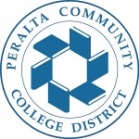 COUNCIL ON INSTRUCTION, PLANNING, AND DEVELOPMENT (CIPD)   CIPD Agenda, Monday, Apr 4, 2022, 1:00pm-3:00pm, via zoom https://cccconfer.zoom.us/j/95806089738 Co-Chair: Stephanie Droker, Interim Deputy ChancellorCo-Chair: Heather Sisneros, Laney Curriculum Co-chairNote Taker: Nancy Cayton, BCC Curriculum SpecialistAct 1: Review Mar 2022 CIPD meeting minutes (1:00-1:05 pm)ACT 2: Curriculum proposals for review and approval (1:05 pm-1:30pm)College of Alameda Laney CollegeMerritt CollegeBerkeley City CollegeACT 3: Pressing Curriculum Topics (1:30pm-3:00pm)Updated PCCD Discipline ListFaculty Co-Chair bylaw update with succession plan:  Action ItemCredit for Prior Learning:  Updating the curriculum approval process to include all CPL options